Lernplan für die Woche vom 11. bis 15. Mai 2020Anhang Blumentopf evtl. als MuttertagsgeschenkIm Hängeordner liegen die Wendeplättchen, bitte mitnehmen, ebenso das Rechengeld. Bitte lassen Sie das Rechengeld immer im Schulranzen, wir brauchen es auch im 2. Schuljahr wieder. Das ist nur für die 1cAntonApp ist schon gepinnt: Münzen und Scheine erkennen, außerdem: sp/stErste Sätze, SchüttelsätzePflanzengeschichtenMuster und ReihenDatumArbeitFertigMontag11.05.20Deutsch: Heute geht es um das tz, es hört sich genauso an wie das z.  Bitte lies LB S.94, schreibe die Wörter unten in dein Heft. Vergiss nicht die Begleiter für die Nomen, der erste Buchstabe ist groß geschrieben! Dazu AH S.111. Hast du drangedacht, die Ecken einzukleben? Heute darfst du eine Mimi einkleben. 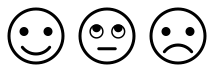 Montag11.05.20Mathe: Zur Wiederholung: In den nächsten Tagen brauchst du dein Rechengeld oder du malst Scheine und Münzen und schneidest sie aus oder du nimmst echtes Geld. AB „Wir rechnen mit Geld I“ und AB Plusaufgaben/Minusaufgaben „Hüpf im Päckchen“ Die Ergebniszahl der jeweils ersten Aufgabe sagt dir, welche Aufgabe du als nächstes rechnen sollst. Wenn du alles richtig rechnest, müsste die letzte Aufgabe mit der Zielzahl enden, Nr. 1 und 2Dienstag12.05.20Deutsch: Hast du schon den Regenbogen gemalt? Hier ist ein Gedicht dazu auf LB S.128, bitte lerne es auswendig! Vielleicht kannst du auch das Experiment auf S.129 ausprobieren? Schreibe mir bitte eine Email, wie es geklappt hat. Wörter und Sätze mit tz sind auf dem AB, bitte lies und schreibe.Dienstag12.05.20Mathe: AB „Wir rechnen mit Geld II“ undAB Plusaufgaben/Minusaufgaben „Hüpf im Päckchen“ Nr. 3 und 4Mittwoch13.05.20Deutsch: Heute geht es um Spinnen. Eigentlich sind Spinnen auch Haustiere. Seit Menschen in Höhlen oder Häusern leben, leben dort auch Spinnen. Bei uns gibt es keine Spinnen, die für den Menschen gefährlich sind. Spinnen sind friedliche und nützliche Mitbewohner für uns. Du hörst ein schp und liest ein sp LB S.96, schreibe die Wörter unten in dein Heft. Vergiss nicht die Begleiter für die Nomen, der erste Buchstabe ist groß geschrieben. Dazu AH S.113Mittwoch13.05.20Mathe: Heute üben wir das Wechseln. Du kannst einen bestimmten Geldbetrag mit verschiedenen Münzen und Scheinen legen. AB „Wir wechseln Geld“.AB „Im Zirkus“ Was gehört zusammen? Hier ein Beispiel 9+1+5 und 9+6 und als Ergebnis 15Donnerstag14.05.20Deutsch: Das Thema heute ist Spielen. Lies im LB S. 98 und 99. Da sind gute Ideen dabei, oder? Probiere doch mal etwas aus! Spiel bitte auch das Gespensterspiel im AH S.112. Donnerstag14.05.20Mathe: Jetzt überspringen wir ein paar Seiten und holen diese nach, wenn wir alle wieder in der Schule sind. Es geht weiter mit MB S.99. Für die Nr. 1 brauchst du einen Partner, die 1+1 Tafel findest du auf S.136 größer, die Nr. 2 und 3 zeichnest du bitte in dein Heft und rechnest aus.Freitag15.05.20Deutsch: Heute hast du zwei AB „Spiele im Sportunterricht“ und AB „Was kannst du machen?“ Freitag15.05.20Mathe: MB S.99 schreibe die Aufgaben im Rahmen in dein Heft, beginne so  5+4=  9  9+9=1818- 4=14und so weiter, das gibt eine lange Rechenschlange! Achte bitte darauf, dass du die Zahlen und Rechenzeichen immer richtig untereinander schreibst.